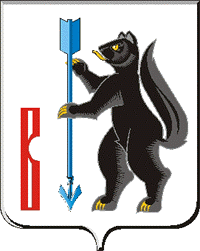 РОССИЙСКАЯ ФЕДЕРАЦИЯСВЕРДЛОВСКАЯ ОБЛАСТЬДУМА ГОРОДСКОГО ОКРУГА ВЕРХОТУРСКИЙРЕШЕНИЕот «29» апреля 2021 г. №29г. ВерхотурьеРассмотрев протесты Прокуратуры Верхотурского района от 19.03.2021 г. № 1-267в-21, от 23.03.2021 г.  № 1-267в-21, руководствуясь статьями 51, 55 Градостроительного кодекса Российской Федерации, статьей 11 Земельного кодекса Российской Федерации, статьей 16 Федерального закона от 06.10.2003г. № 131-ФЗ «Об общих принципах организации местного самоуправления в Российской Федерации», статьей 21 Устава городского округа Верхотурский, Дума городского округа ВерхотурскийРЕШИЛА:1. Внести  в Правила землепользования и застройки городского округа Верхотурский, утвержденных Решением Думы городского округа Верхотурский от 07.07.2010 г. № 39 (в редакции решения от 27.11.2013 г. № 66, от 13.07.2016 г. № 40, от 08.02.2017 г. № 2, от 22.03.2017 г. №13, от 22.03.2017 г. №14, от 06.12.2017 г. №69, от 09.06.2018 № 27, от 25.07.2018 г. № 33, от 24.10.2018 г. №55, от 19.07.2019 г. № 30, от 03.10.2019 г. № 13, от 12.12.2019 г. № 32, от 05.02.2020 г. № 2, от 05.08.2020 г. № 40, от 14.10.2020 г. №48, от 09.12.2020 г. № 58, от 22.12.2020 г. № 62) изменения:абзац 5 пункта 4 статьи 9 изложить в новой редакции «подготовка решений о предоставлении земельных участков, а также резервирование земель, изъятие земельных участков для муниципальных нужд»;в пункте 10 статьи 37 слова «десяти дней» заменить на слова «пяти рабочих дней»;в пункте 6 статьи 39 слова «десяти дней» заменить на слова «пяти рабочих дней».2. Опубликовать настоящее Решение в  информационном бюллетене «Верхотурская неделя» и разместить на официальном сайте городского округа Верхотурский.3. Контроль исполнения настоящего Решения возложить на комиссию по жилищно-коммунальному хозяйству, природопользованию, благоустройству и развитию территории муниципального образования Думы городского округа Верхотурский.            Главагородского округа Верхотурский                                        А.Г. Лиханов                  ПредседательДумы городского округа Верхотурский                                    И.А. КомарницкийО внесении изменений в Правила землепользования и застройки    городского округа Верхотурский, утвержденные Решением Думы городского округа Верхотурский от 07.07.2010 г. № 39 «Об утверждении Правил землепользования и застройки городского округа Верхотурский»